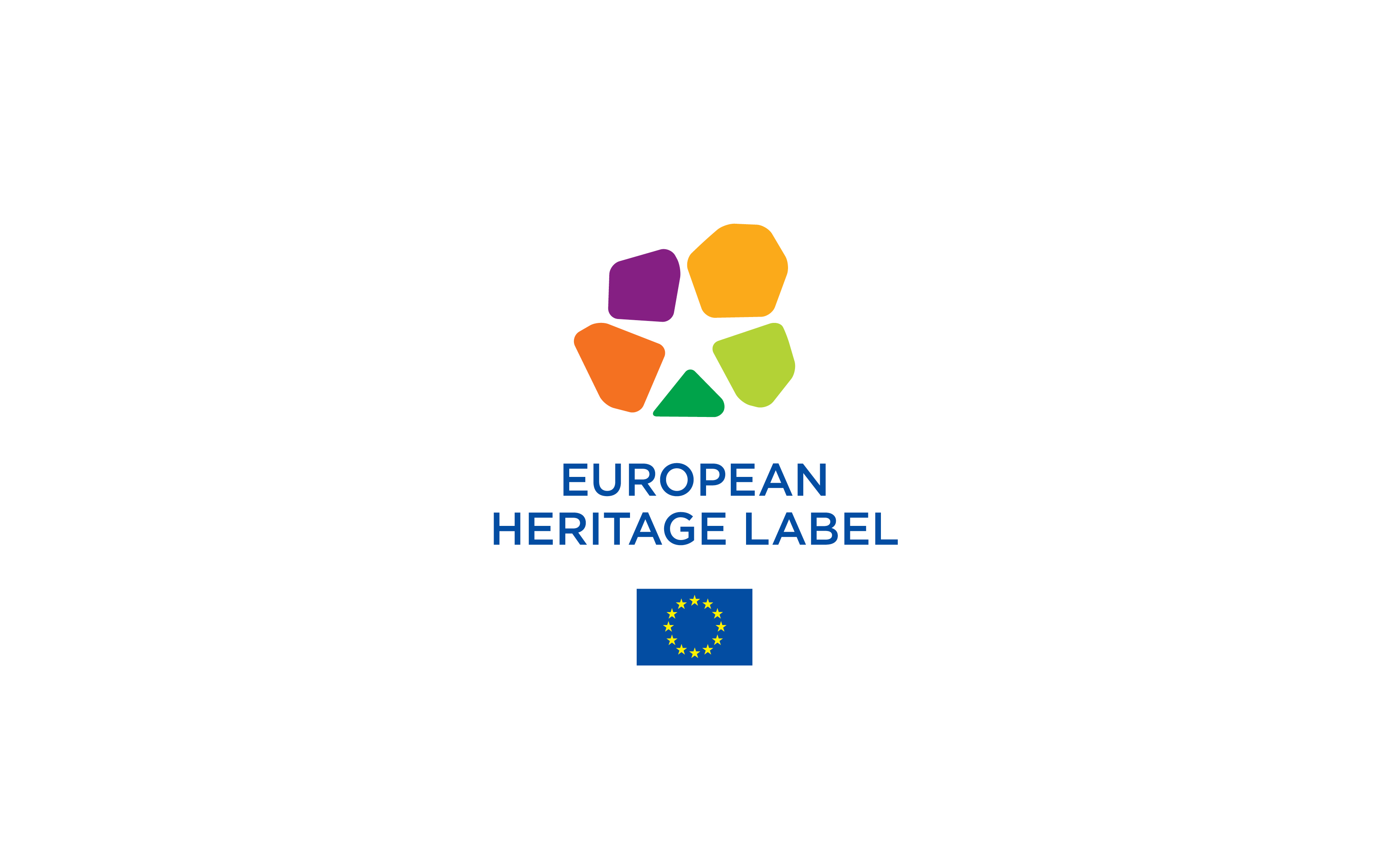 ANSÖKNINGSBLANKETT Urval 2019Kulturarvsplatsens namn Kulturarvsplatsens landWebbplatsOrganisationens namnOrganisationens webbadressInfoga huvudbild på kulturarvsplatsen härSAMMANFATTNING AV ANSÖKAN (högst en sida)S.1 Beskrivning av kulturarvsplatsen (högst 150 ord).S.2 Kulturarvsplatsens europeiska betydelse (högst 60 ord).S.3 Projekt (högst 150 ord)S.4 Operativ kapacitet (högst 150 ord)DEL I. SÖKANDEN OCH KULTURARVSPLATSENDEL I. SÖKANDEN OCH KULTURARVSPLATSENDEL I. SÖKANDEN OCH KULTURARVSPLATSENDEL I. SÖKANDEN OCH KULTURARVSPLATSENI.A SökandenI.A SökandenI.A SökandenI.A SökandenOrganisationens fullständiga namnOrganisationens fullständiga namnGatuadressGatuadressPostnummerPostadressLandLandKontaktperson för ansökan om det europeiska kulturarvsmärketKontaktperson för ansökan om det europeiska kulturarvsmärketTelefonnummer Telefonnummer E-postadressE-postadressI.B Allmän information om kulturarvsplatsenI.B Allmän information om kulturarvsplatsenI.B Allmän information om kulturarvsplatsenI.B Allmän information om kulturarvsplatsenKulturarvsplatsens namnKulturarvsplatsens namnGatuadressGatuadressPostnummerPostadressLandLandWebbplats Webbplats Länkar till sociala medierLänkar till sociala medierPlatsansvarigPlatsansvarigTelefonnummerTelefonnummerE-postadressE-postadressKulturarvsplatsens formella ägareKulturarvsplatsens formella ägareFörvaltningsmyndigheter Förvaltningsmyndigheter I.C Beskrivning av kulturarvsplatsenI.C.1 Kartor och fotografier av kulturarvsplatsen (högst två sidor). Ange bildtext till fotografierna.I.C.2 Beskrivning av kulturarvsplatsen och kulturarvsplatsens historia (högst 400 ord)DEL II. DE TRE KRITERIERNA II.A Kulturarvsplatsens symboliska europeiska värde (400 ord)Beskriv tydligt hur kulturarvsplatsen uppfyller ett av följande mål (eller flera, i förekommande fall): i) Kulturarvsplatsens gränsöverskridande eller paneuropeiska natur.ii) Kulturarvsplatsens ställning och roll i europeisk historia och europeisk integration och dess koppling till viktiga europeiska händelser, personer eller rörelser.iii) Kulturarvsplatsens ställning och roll i utvecklingen och främjandet av de gemensamma värderingar som ligger till grund för den europeiska integrationen. II.B Projekt II.B.1 Ökad medvetenhet om kulturarvsplatsens europeiska betydelse (högst 400 ord)Beskriv projektets allmänna strategi och mål när det gäller att höja medvetenheten om kulturarvsplatsens europeiska betydelse. Beskriv hur projektet kommer att inriktas på europeiska målgrupper. Beskriv först situationen i dag, sedan er strategi och era mål. Berätta slutligen vilka insatser för synliggörande och kommunikation ni kommer att genomföra om kulturarvsplatsen tilldelas kulturarvsmärket. II.B.2 Information, skyltning och personalutbildning (högst 250 ord)Beskriv hur ni i er strategi enligt avsnitt II.B.1 kommer att använda informationsinsatser, skyltning, personalutbildning och annan liknande verksamhet för att höja medvetenheten om kulturarvsplatsens europeiska betydelse. Berätta först vad ni har gjort hittills och beskriv sedan de insatser som ni planerar att genomföra från och med 2020. Ange alla de insatser som ni vill genomföra under fråga II.B.8. II.B.3 Utbildning (högst 250 ord)Beskriv den utbildningsverksamhet som ni föreslår, särskilt för ungdomar. Denna bör syfta till att öka kunskapen om Europas gemensamma historia och om dess gemensamma men samtidigt varierande arv, som stärker känslan av att tillhöra ett gemensamt område. Berätta först vad ni har gjort hittills och beskriv de insatser som ni planerar att genomföra på detta område från och med 2020. Ange alla de insatser som ni vill genomföra under fråga II.B.8.II.B.4 Främjande av flerspråkighet på kulturarvsplatsen (högst 250 ord)Beskriv först hur flerspråkig kulturarvsplatsen är i dag. Beskriv sedan de insatser som ni planerar att genomföra för att öka flerspråkigheten om kulturarvsplatsen tilldelas kulturarvsmärket. Ange alla de insatser som ni vill genomföra under fråga II.B.8.II.B.5 Aktivt deltagande i nätverket av kulturarvsmärkta platser (högst 250 ord)Beskriv vad ni förväntar er av att ingå i nätverket av kulturarvsplatser som tilldelats det europeiska kulturarvsmärket. Ange alla de insatser som ni vill genomföra under fråga II.B.8. II.B.6 Användning av ny teknik samt digitala och interaktiva metoder (högst 250 ord)Beskriv er allmänna strategi för att öka kulturarvsplatsens europeiska dragningskraft genom användning av ny teknik samt digitala och interaktiva metoder. Berätta först vad ni har gjort hittills och beskriv sedan de insatser som ni planerar att genomföra på detta område från och med 2018. Ange hur ni kommer att använda detta för att 1) locka virtuella besökare, 2) öka förståelsen av kulturarvsplatsen på plats och 3) öka förståelsen av kulturarvsplatsen på webben. Ange alla de insatser som ni vill genomföra under fråga II.B.8.II.B.7 Konstnärliga och kulturella aktiviteter, inklusive samtida skapande (högst 250 ord, frivilligt att besvara)Beskriv er strategi när det gäller konstnärliga och kulturella aktiviteter – inklusive samtida skapande – som främjar rörligheten för europeiska kulturarbetare, konstnärer och konstsamlingar, uppmuntrar interkulturell dialog och främjar kopplingen mellan kulturarv, samtida skapande och kreativitet. Berätta först vad ni har gjort hittills och beskriv sedan de insatser som ni planerar att genomföra från och med 2020. Ange alla de insatser som ni vill genomföra under fråga II.B.8.II.B.8 Förteckning över de insatser som ska genomföras inom projektetII.B.8 Förteckning över de insatser som ska genomföras inom projektetII.B.8 Förteckning över de insatser som ska genomföras inom projektetII.B.8 Förteckning över de insatser som ska genomföras inom projektetII.B.8 Förteckning över de insatser som ska genomföras inom projektetII.B.8 Förteckning över de insatser som ska genomföras inom projektetInsatsAktuell situationUppgifter om insatsernaFörväntat resultatInsatsens startdatumIndikatorInsats 2.1: Insats 1Insats 2Insats 3Insats 2.2: Insats 1Insats 2Insats 3Insats 2.3: Insats 1Insats 2Insats 3II.C Kulturarvsplatsens organisatoriska kapacitetII.C.1 Förvaltningen av kulturarvsplatsen (högst 300 ord)Beskriv den övergripande förvaltningsplanen för kulturarvsplatsen och ange om ytterligare förändringar planeras inom de närmaste fyra åren.II.C.2 Kulturarvsplatsens bevarande (högst 250 ord) Beskriv vilket rättsligt skydd kulturarvsplatsen har för närvarande. Beskriv sedan kulturarvsplatsens aktuella bevarandestatus och om det planeras några bevarandeåtgärder under de kommande fyra åren. .II.C.3 Besökarservice, besöksinformation och skyltning (högst 250 ord)Beskriv den befintliga besökarservicen och ange eventuella förbättringar som ni planerar att genomföra under de kommande fyra åren.II.C.4 Allmänhetens tillgång (högst 250 ord)Beskriv hur ni ser till att så många människor som möjligt har tillgång till kulturarvsplatsen. Ange eventuella framtida anpassningar av kulturarvsplatsen eller personalutbildningar som ni planerar att genomföra under de kommande fyra åren.II.C.5 Särskilt fokus på ungdomar (högst 250 ord)Ange om ungdomar har särskild eller prioriterad tillgång till kulturarvsplatsen. Beskriv sedan eventuella insatser som ni planerar att genomföra på detta område under de kommande fyra åren. II.C.6 Hållbar turism (högst 250 ord) Redogör för er marknadsföringsplan för kulturarvsplatsen som turistdestination. Beskriv sedan eventuella insatser som ni planerar att genomföra på detta område under de kommande fyra åren. II.C.7 Kommunikation om kulturarvsplatsens europeiska betydelse(högst 250 ord)Beskriv er nuvarande kommunikationsstrategi för kulturarvsplatsen. Beskriv sedan vilka andra kommunikationsinsatser för att lyfta fram kulturarvsplatsens europeiska betydelse som ni planerar på detta område inom de kommande fyra åren.II.C.8 Miljövänlig förvaltning av kulturarvsplatsen (högst 250 ord)Beskriv er strategi för att integrera miljöskydd i den dagliga förvaltningen av kulturarvsplatsen och i det sätt som ni välkomnar besökare. Beskriv sedan eventuella insatser som ni planerar att genomföra på detta område under de kommande fyra åren.II.C.9 Internationell utåtriktad verksamhet och internationella erkännanden av kulturarvsplatsen (högst 250 ord)Beskriv de internationella nätverk som kulturarvsplatsen ingår i för närvarande och eventuella internationella erkännanden som kulturarvsplatsen har fått. Redogör sedan för eventuell annan internationell utåtriktad verksamhet som ni planerar att genomföra under de kommande fyra åren, utöver det europeiska kulturarvsmärket. II.C.10 Kulturarvsplatsens driftsbudget (högst en sida)Redogör för den nuvarande driftsbudgeten för den övergripande förvaltningen av kulturarvsplatsen (exklusive bevarandeåtgärder). Vänligen inkludera årliga driftskostnader, kommunikationskostnader samt kostnader för kulturella aktiviteter och utbildnings-, forsknings- och nätverksverksamhet. Ange även kulturarvsplatsens huvudsakliga inkomstkällor. 